Distriktets bæverweekend -
indbydelse til endnu en god ide 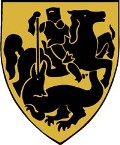 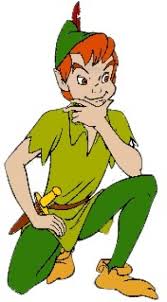 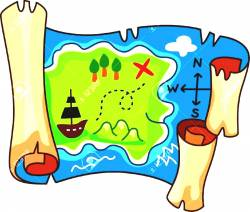 Ankomst til Hytten fredag den 14. april kl. 17.30-18.00.
Afgang søndag 16. april 2023 kl. 12.30Sct. Georgs Gilderne i Næstved - Farmen
Strandbakken 82. Klinteby. 4736 Karrebæksminde
Tema: Peter Pan og Ønskeøen
Pris 200 kr. pr. barn/voksen inklusiv et flot mærkeVi vil sammen lave en oplevelsesrig weekend for bæverne, hvor de ud over at lære en masse spejderfærdigheder, også kan indleve sig i eventyrhistorien

Børnene får en fantastisk weekend midt i et eventyr, men vi skal nok bringe dem tilbage til virkeligheden, inden de bliver hentet søndag
Medbring: Madpakke til fredag, sovepose, lagen, sovedyr og evt. pudeHusk desuden nødvendigt skiftetøj/overtøj til vejret, regntøj, gummistøvler, lommelygte, indesko, flad/dyb tallerken, kop, bestik. Husk uniformen. Alt medbragt mærkes med navn.Medbring ikke telefon, tablet eller elektroniske spil
Lidt slik kan medbringes, men vær gavmildTilmeldings seddelSkal afleveres senest den 2. april 2023 til din lederPrisen er stadig kun 200 kr. for usædvanlige gode oplevelserNavn: _____________________________________Kommer: _____		Kommer ikke: _____Jeg tager kage med til ca. 10-15 personer: _____Noget din leder skal vide: Medicin, allergier, sengevæder eller andet:Ved spørgsmål om betaling mm: Kontakt din leder, som kan hjælpe dig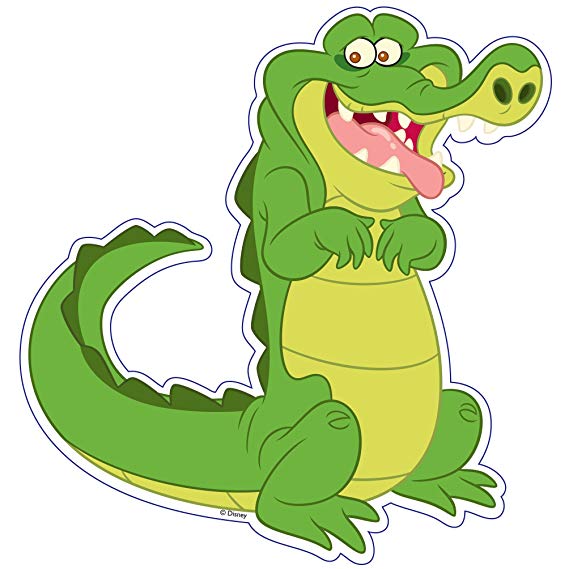 Forældrenes underskrift: ____________________________________